5440S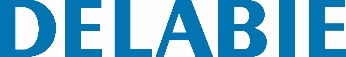 T-shaped satin stainless steel shower grab barАртикул: 5440S Технические характеристикиT-shaped shower grab bar, Ø 32mm, for preople with reduced mobility. Can be used as a support rail and to support the user in an upright position. Helps and secures entry and movement in the shower. Can be used as a shower rail by adding a sliding shower head holder and/or soap dish. Can support a removable shower seat (order separately). Dimensions: 1,150 x 500mm. Bacteriostatic 304 stainless steel tube.Stainless steel with UltraSatin polished satin finish, uniform non-porous surface for easy maintenance and hygiene.. Plate welded to the tube by invisible safety bead weld (process exclusive to "ArN-Securit”). 40mm gap between the bar and the wall: minimal space prevents the forearm passing between the bar and the wall, reducing the risk of fracture in case of loss of balance.Concealed fixings, secured to wall by a 3-hole plate Ø 72mm. 304 stainless steel plates and covers.Supplied with stainless steel screws for concrete walls. Tested to over 200kg. Maximum recommended user weight 135kg.10-year warranty. CE marked.